Dear Students,Urgent and ImportantPlease verify your name according to your 12th marksheet in the ERP login immediately. The name will be reflected in the top left corner after you log in. If you find any discrepancy with respect to your name, visit the COE's Office by March 4, 2024, with a xerox copy of your 12th marksheet. This step will ensure the correct name has been printed on your semester, consolidated marksheet and in office record. The college authorities will not be held responsible if the due process is not followed.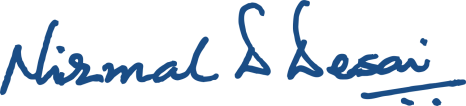 Controller of ExaminationsDr Nirmal DesaiWish you all the best